INFORME DE PERTENENCIA SOCIOLINGÜÍSTICADIRECCIÓN GENERAL DE CORREOS Y TELÉGRAFOS DE GUATEMALAGuatemala, Abril  2024AntecedentesLa Ley de Idiomas Nacionales, Decreto 19-2003 del Congreso de la República de Guatemala, según su artículo 4, tiene como objeto regular lo relativo al reconocimiento, respeto, promoción, desarrollo y utilización de los idiomas de los pueblos Mayas, Garífuna y Xinka, y su observancia en irrestricto apego a la Constitución Política de la República y al respeto y ejercicio de los derechos humanos. De igual forma en el artículo 7, coloca como responsables al Organismo Ejecutivo y sus instituciones, en coordinación con las entidades autónomas y descentralizadas, la ejecución efectiva de la política de fomento, reconocimiento, desarrollo y utilización de los idiomas Mayas, Garífuna y Xinka, contenida en esa ley. Específicamente en el artículo 10 de la ley mencionada, se estableció que: “Las entidades e instituciones del Estado deberán llevar registros, actualizar y reportar datos sobre la pertenencia sociolingüística de los usuarios de sus servicios, a efecto de adecuar la prestación de los mismos”, por lo que se debe hacer notar que dichas entidades e instituciones están obligadas a elaborar esos reportes desde el año 2003 cuando la ley entró en vigencia. La obligación de dicho reporte no nace con la Ley de Acceso a la Información Pública, sino que 6 años después, la ley en materia de Acceso establece la obligatoriedad de la publicación de oficio del Informe ya establecido en la Ley de Idiomas Nacionales.Elaboración del InformeDescripción de la recopilación de los datosLa Dirección General de Correos y Telégrafos presenta reportes estadísticos de la pertenencia étnica de los beneficiarios del servicio postal  y desde el mes de septiembre del 2022 se implementó una encuesta digital, la cual tiene como objetivo medir la valoración del servicio postal que tiene el usuario, así mismo dicho instrumento recopila información de la pertenencia sociolingüística de los usuarios del servicio postal, recopilando información del sexo y edad de las personas, su pertenencia étnica y la comunidad lingüística a la que pertenecen,  refiriéndose a los idiomas reconocidos por la Ley de Idiomas Nacionales. A continuación se presenta el segmento de la boleta donde se registra información de la pertenencia sociolingüística.Imagen 1: Formato de la boleta digital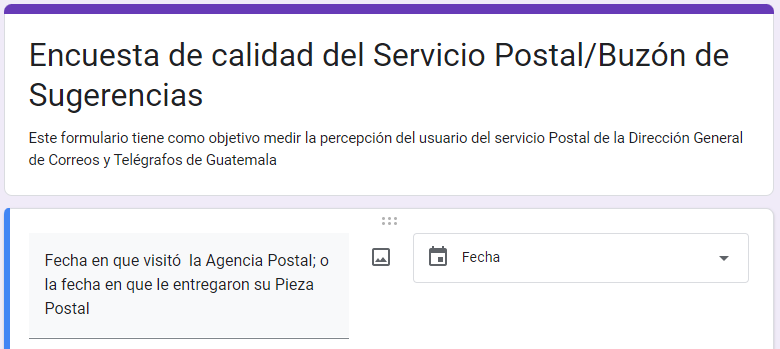 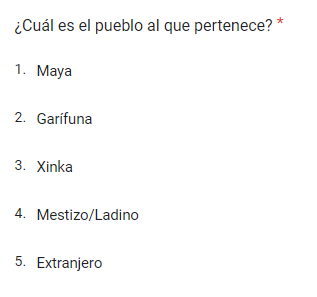 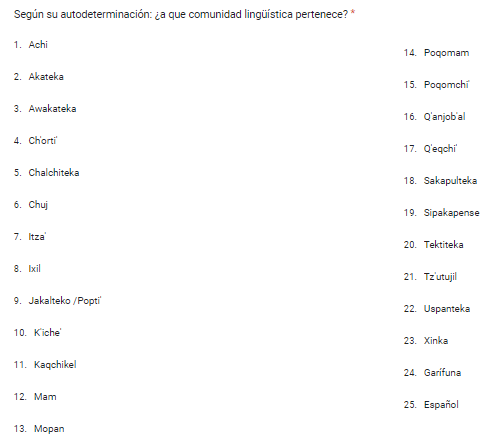 Análisis de datosA continuación se presentan los beneficiarios del servicio postal correspondiente al mes de Abril del año 2,024.En total se entregaron 49,263 piezas postales en toda la república; de las cuales el 59.40% se entregó en la Región Metropolitana y el 50.32% en el interior del país. De acuerdo a la población beneficiada por género, el 57.47% fueron hombres y el 42.53% mujeres.Del total de servicios postales prestados, el 21.00% de los beneficiarios pertenecen al pueblo Maya, el 0.49% al pueblo Garífuna, el 2.36% al pueblo Xinka y el 76.14% a la población ladina; la mayoría de la población maya beneficiada por el servicio postal se atendió en la Agencia Central, Quetzaltenango, Antigua Guatemala, Chimaltenango, Huehuetenango, Amatitlán, Villa Canales; tal como se presenta en el cuadro 1.Cuadro 1: Beneficiarios del servicio postal, según pertenencia étnica.Gráfica 1: Beneficiarios del servicio postal según pertenencia étnicaCODIGO 
CENTRO DE 
COSTOAGENCIAMAYAGARIFUNAXINKAOTROSTOTAL2968Agencia Central39794026719,10723,39216245Todos Santos Cuchumatán65007714216246San Pedro la Laguna16121177194416247Salamá1480017332116248Jutiapa793923643278516250Chimaltenango2873191,3771,68616251Quetzaltenango6807463,2643,99616253Antigua Guatemala4274292,0492,50916255Villa Canales2192151,0511,28716256Huehuetenango2272151,0901,33516258San Marcos1712118221,00616259Tejutla1220014426616260Retalhuleu2470029153816261Totonicapán2490029354216262Quiché3730043781016265Uspantán1020011922116268Guastatoya2650031157616271Santa Lucía Cotzumalguapa2700315816272Cuilapa611429536116277Barberena340216319916283San Mateo Ixtatán1922103216287Cobán1341964478816288Fronteras901435316289Morales1940022842216293Chiquimula801538647316294Jalapa761536444617434San Juan Sacatepéquez541454527090117435Nueva Santa Rosa1201566917436Amatitlán1852128901,09017677La Unión1410016530617678Usumatlán60007113117701Concepción las Minas15513137825917708Río Dulce3233165317786Puerto San José109995518217787San José la Máquina16021176793918420Escuintla130653917171,30418425Ocós70081518428San Felipe980011521318764San Francisco, Petén28200331613